Конспект НОД по образовательной области «Познание» на тему: 
«Путешествие в страну математики»в старшей группеПрограммное содержание:Образовательные:Учить сравнивать по количеству два множества при помощи графической модели в виде оси.Формировать представление о закономерностях числового ряда, продолжать устанавливать соответствие между числом и количеством предметов. Упражнять в сравнении смежных чисел в пределах 10.Учить решать логические задачи на установление закономерностей.Продолжать обучать детей классифицировать понятия по разным основаниям. Учить самостоятельно графически отображать отношения между понятиями с использованием условных обозначений этих понятий.Упражнять в порядковом счёте, в умении сравнивать предметы по величине, используя разные способы (наложение, приложение, на глаз).Учить понимать учебную задачу и выполнять её самостоятельно.Развивающие: Развивать внимание, мышление, сообразительность.Воспитательные: Воспитывать у детей чувство сопереживания.Материал демонстрационный: детский мобильный телефон, числовая ось с единичными отрезками и цифрами от 0 до 10. Фломастеры, указка, плакаты с изображением корабля геометрическими фигурами.Раздаточный: «билеты», карточки с цифрами, домики с нарисованными предметами от 1 до 10, карточки с условными обозначениями геометрических фигур, листы бумаги, простые карандаши, цветные полоски, отличающиеся по высоте, указки.Ход занятия.(Звонит телефон.)Воспитатель: Алло! Здравствуйте! Да, это д/с «Солнышко» Группа «Гномики». Хорошо, постараемся. (Обращаюсь к детям.) Звонила царица Математика. Она сказала, что в городе геометрических чисел случилась беда. Налетел сильный ветер и разбросал домики чисел в разные стороны, и теперь они не могут попасть домой. Царица Математика просит помочь числам найти дорогу к своим домикам.Вы согласны помочь им?Дети: Да.Воспитатель: До города чисел далеко, как вы думаете, на чём можно добраться до него?Дети: На поезде, на корабле и т.д.Воспитатель: Я предлагаю добраться до него на поезде. Вы согласны?Дети: Да.Воспитатель: У меня есть билеты на поезд. Посчитайте сколько их.Дети: 8 билетов.Воспитатель: Посчитайте: «Сколько детей поедет на поезде?»Дети: 10 детей.Воспитатель: Давайте по числовой дорожке отметим количество билетов и количество детей, и узнаем всем ли хватит билетов.(Дети подходят к числовой оси, нарисованной на полу с единичными отрезками и проставленными цифрами от 0 до 10.)Сначала мы отметим дугой на числовой дорожке количество билетов.Сколько у нас билетов?(Дети на числовой дорожке отмечают количество билетов – обхватывают дугой 8 отрезков.)Сколько отрезков вы обхватили дугой?Дети: 8 отрезков.Воспитатель: Сколько детей поедет на поезде?Дети: 10 детей.Воспитатель: Сколько отрезков надо обхватить дугой?Дети: 10 отрезков (дети выполняют задание).Воспитатель : посмотрите на числовую дорожку и скажите кого больше детей или билетов?Дети: Детей больше, чем билетов.Воспитатель: отметьте разницу дугой на числовой дорожке.(Дети рисуют дугу равную 2 отрезкам.)Сколько отрезков вы обхватили дугой?Дети: 2 отрезка.Воспитатель: сколько не хватает билетов?Дети: 2 билета.(Отдаю недостающие билеты.)Воспитатель: а теперь давайте поспешим, на станцию уже прибыл поезд. У вас на билетах указаны места в вагоне. Занимайте места согласно вашим билетам.(Дети рассаживаются по своим местам.)Садитесь по удобнее. Осторожно двери закрываются, поезд отправляется.(Раздаётся гудок, стук колёс поезда.)Чтобы не скучать в пути, давайте поиграем в «вопросы и ответы»1. Из какой посуды нельзя ничего есть? (из пустой)2. На что похожа половинка яблока? (на другую половинку)3. Какое число становится больше, если его перевернуть вверх ногами? (64. Сколько ушей у 2 мышей? (4)5. Сколько носов у 3 котов? (3)6. Какая цифра спряталась в слове «семья»?(7)7. У пяти братьев по одной сестре, сколько всего детей? (6)Молодцы, ребята! Вы правильно ответили на все вопросы. А сейчас посмотрите в окно, мы подъезжаем к станции. Здесь изображён вот такой знак (показываю знак геометрических фигур). Как вы думаете, что обозначат этот знак?Дети: это знак геометрических фигур.Воспитатель: Сейчас представьте себя художниками и нарисуйте то, что видите из окна. Придвиньте чистые листы бумаги, разложите знаки на столе. Возьмите карандаши и нарисуйте город всех геометрических фигур и повесьте на нём знак (дети выполняют задание).Посмотрите на геометрические фигуры и подумайте, как они могли бы расселиться в разные дома или в один?Дети: 2 дома для треугольников и квадратов.Воспитатель: Нарисуйте 2 дома в этом городе для всех треугольников и всех квадратов. Повесьте знаки.(Дети выполняют задание.)Чем отличаются треугольники?Дети: Одни коричневые, другие зелёные.Воспитатель: Как вы расселите коричневые и зелёные треугольники в разные дома или в один дом?Дети: 2 дома: один для зелёных треугольников, другой - для коричневых.Воспитатель: Нарисуйте дома для зелёных и коричневых треугольников. Чем отличаются квадраты?Дети: Один коричневый, другой зелёный.Воспитатель: Как их надо расселять в один дом или разные дома?Дети: 2 дома: для коричневых и зелёных квадратов.Воспитатель: Нарисуйте дома для коричневых и зелёных квадратов.(Дети выполняют задание.)А теперь расселите знаки, обозначающие геометрические фигуры по своим домам.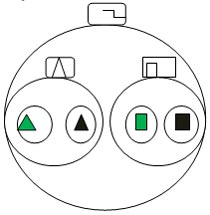 Я рада, что «знаки» обозначающие геометрические фигуры нашли каждый свой дом.Наш поезд прибыл в город геометрических фигур, выходите из вагона. В этом городе всё состоит из геометрических фигур. Подойдите к картине и скажите: « Из каких геометрических фигур состоит «корабль»?»(Дети называют и обводят указкой геометрические фигуры.)Воспитатель: Дальше мы продолжаем своё путешествие вот на таком корабле. А чтобы зайти на корабль нам надо построить трап.(Дети садятся на стульчики.)Воспитатель: У вас на подносах лежат цветные полоски, разложите их начиная от самой низкой до самой высокой.(Дети выкладывают лесенку.)Воспитатель: Которая по счёту оранжевая полоска? На котором месте фиолетовая полоска? Которая по счёту самая низкая полоска? Какого она цвета? Которая по счёту самая высокая полоска? Какого она цвета?А сейчас вместе поднимемся по трапу и все вместе посчитаем полоски при помощи указки.(Дети считают полоски.)Воспитатель: Вот мы и на корабле. Тепло и уютно и мы можем отдохнуть.Физкультминутка:«Быстро встаньте, улыбнитесь, (дети стоят прямо)Выше, выше потянитесь, (приподнимаются на носочки, руки подняты вверх)Ну-ка плечи распрямите, (стоят прямо, ноги на ширине плеч)Поднимите - опустите, (плечи приподнимают вверх, опускают вниз)Влево, вправо повернулись, (повороты вправо - влево)Сели- встали, сели – встали, (приседания)И на месте побежали (бег на месте).А чтобы наш корабль не сел на мель, нам надо выполнить задание:1. На доске висит картинка, на которой нарисовано несколько геометрических фигур: все геометрические фигуры жёлтые, треугольник зелёный.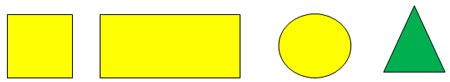 Каждая из фигур может быть лишней. Почему?2. (Вывешен плакат с нарисованными человечками.)Воспитатель: Посмотрите на эти фигурки и скажите: «Которая по счёту фигурка отличается от других? Чем она отличается?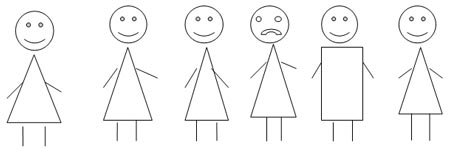 Дети : Пятая фигурка – туловище прямоугольной формы, четвёртая фигура – грустная.Воспитатель : Вы правильно справились с заданиями. Вот мы и подплыли к городу Чисел. Спускайтесь по трапу. Возьмите указки и найдите самую высокую полоску. Которая она по счёту?Дети: десятая.(Дети считают полоски и показывают указкой.)Воспитатель : Уберите полоски на подносы и сойдите на берег (на полу разложены «домики» с изображением предметов от 1 до 10 и карточки с цифрами от 1 до 10). Посмотрите, какое несчастье случилось в городе: налетел ветер и разбросал номера домов в разные стороны. Теперь числа не могут попасть домой. Давайте поможем числам. Поднимите каждый по карточке с цифрой и найдите для неё домик. Количество предметов на домике должно совпадать с числом на карточке. (Дети выполняют задание.)Воспитатель: Расставьте домики по порядку. Назовите соседей числа «5»? Какое число стоит между «7» и «9»? Назовите число меньше 4 на 1? Больше 7 на 17.Воспитатель: мы навели порядок в городе, нас ожидает сверхзвуковой самолёт. Руки в стороны. Вверх, вперёд - полетел наш самолёт (звук взлетающего самолёта). (Дети изображают полёт и приземление). Вот мы и приземлились.(Звонит телефон.)Воспитатель разговаривает по телефону:«Алло! Да, спасибо! Всё прекрасно! Я обязательно передам».Воспитатель: Царица Математика благодарит вас за помощь. Я думаю, что вы всегда придёте на помощь тому, кто попал в беду.Итог: Чем мы сегодня занимались? Что нового узнали? В чём вы испытывали затруднение?